BTS Management des Unités CommercialesSESSION 2013Management et Gestion des Unités CommercialesEpreuve : E4									 Unité 4Durée : 5 heures 								Coefficient :4Le sujet comporte 16 pages.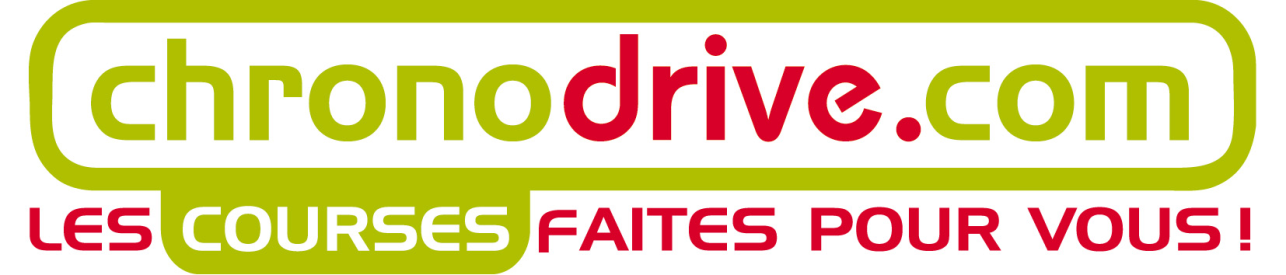 L’enseigne CHRONODRIVE.COM a été créée par Ludovic Duprez et Martin Toulemonde en 2004. Auchan détient 100 % du capital de cette société.CHRONODRIVE est le pionnier du concept de drive alimentaire en France. Le client commande sur Internet et prend livraison de la commande dans un magasin de l’enseigne. Les achats sont déposés dans le coffre de la voiture du client. Le service est gratuit.CHRONODRIVE s’engage sur : le choix et le prix : 9 000 références, des grandes marques nationales, des premiers prix et des produits de marque Auchan ;la qualité et la fraîcheur : des contrôles qualité sont assurés jusqu’au chargement dans le coffre ;la commande facile sur le site www.chronodrive.com ;la rapidité du service.Fin 2012, l’enseigne compte 45 magasins répartis sur toute  ouvertures sont prévues en 2013.Le magasin CHRONODRIVE de Brie-Comte-Robert (Seine-et-Marne) a été créé en septembre 2009. Le directeur, M. Julien Maquaire, vous propose de travailler sur trois dossiers :Dossier 1 : Les performances du driveDOSSIER 1 : LES PERFORMANCES DU DRIVEM. Julien Maquaire vous demande d’étudier les performances commerciales de la semaine 12.LISTER TOUS LES INDICATEURS DE PERFORMANCES QUE LES DONNEES EN ANNEXE 6 PERMETTENT DE CALCULERANNEXE 6 : Performances commerciales des deux magasins CHRONODRIVE pour la semaine 12Performances commerciales pour la semaine 12Objectif de chiffre d’affaires en 2013 : le réseau attend une augmentation de 20% par rapport au chiffre d’affaires de 2012.Objectif de panier moyen en 2013 : 80 €. Source interneChiffre d'affaires 2013 en €Chiffre d'affaires 2012 en €Nombre de commandes 2013Nombre de commandes 2012Brie-Comte-Robert140 40094 7391 8151 358Saint-André-les-Vergers144 000103 6802 0501 800